Publicado en Madrid el 18/01/2022 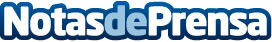 Tendencias de Business Intelligence en 2022 según DigDash, el software de visualización y análisis de datosPara lograr que los datos sean accesibles para todos, las herramientas de Business Intelligence evolucionan constantemente. Desde el autoservicio de BI hasta el análisis predictivo, la gestión de la calidad de los datos y la alfabetización de datos, son ejemplos de elloDatos de contacto:Xavier Buch667823001Nota de prensa publicada en: https://www.notasdeprensa.es/tendencias-de-business-intelligence-en-2022 Categorias: Nacional Finanzas Comunicación Marketing Programación E-Commerce Software Ciberseguridad http://www.notasdeprensa.es